Powiatowy Urząd Pracy w Kraśniku zaprasza osoby bezrobotne od 30 roku życia    
do udziału w projekcie Europejskiego Funduszu Społecznego pn.
 „Aktywizacja zawodowa osób bezrobotnych powyżej 30 roku życia w powiecie kraśnickim VII”Oś priorytetowa 9 Rynek pracy, Działanie 9.2 Aktywizacja zawodowa – projekty PUP.Okres realizacji projektu: 01.07.2021- 31.12.2022 r.Celem projektu jest zwiększenie możliwości zatrudnienia 463 osób od 30 r.ż. pozostających bez pracy w powiecie kraśnickim do końca grudnia 2022 r..W ramach projektu można skorzystać z jednej z następujących form wsparcia:staże,szkolenia indywidualne,refundacja wyposażenia lub doposażenia stanowiska pracy dla skierowanego bezrobotnego,Jednorazowe środki na podjęcie działalności gospodarczej.Planowane efekty realizacji projektu:Wsparciem zostanie objętych 463 osoby bezrobotne,149 osób po ukończeniu szkoleni uzyska kwalifikacje, 206 osób po zakończeniu udziału w projekcie podejmie pracę,45 osób otrzyma jednorazowe środki na podjęcie działalności gospodarczej,2 osoby niepełnosprawne zostanie objęte wsparciem w programie,W ramach projektu wsparciem zostanie objęte 4 osoby planujące odejście z rolnictwa.Wartość projektu: 6 202 132,77 złZachęcamy do uczestnictwa w projekcie osoby bezrobotne oraz pracodawców 
z powiatu kraśnickiego.Szczególnie zwracamy uwagę na możliwość przeszkolenia w dowolnie wybranym przez siebie szkoleniu w ramach szkoleń indywidualnych.Beneficjent realizujący projekt- Powiatowy Urząd Pracy w Kraśniku www.krasnik.praca.gov.pl
Instytucja Zarządzająca RPO WL- Zarząd Województwa  Lubelskiego www.rpo.lubelskie.pl
Instytucja Pośrednicząca – Wojewódzki urząd Pracy w Lublinie www.wup.lublin.plProjekt realizowany ze środków Unii Europejskiej
w ramach Europejskiego Funduszu Społecznego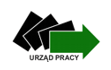 Wszelkie informacje są dostępne telefonicznie:  (081) 826 18 20 - staże;
(081) 826 18 21 - refundacja doposażenia stanowiska pracy oraz dotacja na założenie działalności gospodarczej, (081) 826 18 22 – szkolenia indywidualne. 
W siedzibie Powiatowego Urzędu Pracy: Al. Niepodległości 20, 23-204 Kraśnik.